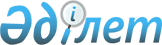 О внесении изменения в решение маслихата от 8 сентября 2016 года № 64 "Об утверждении норм образования и накопления коммунальных отходов по Амангельдинскому району"
					
			Утративший силу
			
			
		
					Решение маслихата Амангельдинского района Костанайской области от 23 февраля 2017 года № 96. Зарегистрировано Департаментом юстиции Костанайской области 29 марта 2017 года № 6945. Утратило силу решением маслихата Амангельдинского района Костанайской области от 8 июня 2018 года № 220
      Сноска. Утратило силу решением маслихата Амангельдинского района Костанайской области от 08.06.2018 № 220 (вводится в действие по истечении десяти календарных дней после дня его первого официального опубликования).
      В соответствии с подпунктом 1) статьи 19-1 Экологического кодекса Республики Казахстан от 9 января 2007 года, подпунктом 15) пункта 1 статьи 6 Закона Республики Казахстан от 23 января 2001 года "О местном государственном управлении и самоуправлении в Республике Казахстан", Амангельдинский районный маслихат РЕШИЛ:
      1. Внести в решение маслихата от 08 сентября 2016 года № 64 "Об утверждении норм образования и накопления коммунальных отходов по Амангельдинскому району" (зарегистрировано в Реестре государственной регистрации нормативных правовых актов за № 6648, опубликовано 21 октября 2016 года в газете "Аманкелді арайы") следующее изменение:
      приложение к указанному решению изложить в новой редакции согласно приложению к настоящему решению.
      2. Настоящее решение вводится в действие по истечении десяти календарных дней после дня его первого официального опубликования.
      "СОГЛАСОВАНО"
      Руководитель коммунального
      государственного учреждения
      "Отдел жилищно-коммунального хозяйства,
      пассажирского транспорта и автомобильных
      дорог Амангельдинского района"
      ________________________ Р. Каирбеков
      "23" февраля 2017 года Нормы образования и накопления коммунальных отходов по Амангельдинскому району
					© 2012. РГП на ПХВ «Институт законодательства и правовой информации Республики Казахстан» Министерства юстиции Республики Казахстан
				
      Председатель очередной

      четвертой сессии

А. Ташимов

      Секретарь районного

      Маслихата

К. Кеделбаев
Приложение
к решению маслихата
от 23 февраля 2017 года № 96Приложение
к решению маслихата
от 8 сентября 2016 года № 64
№ п/п
Объект накопления коммунальных отходов
Расчетная единица
Годовая норма накопления коммунальных отходов, м3
1
Домовладения благоустроенные и неблагоустроенные
1 житель
1,67
2
Интернат
1 место
0,94
3
Гостиницы
1 место
1,7
4
Детские сады
1 место
1,21
5
Учреждения, организации, офисы, конторы, отделения связи
1 сотрудник
1,57
6
Поликлиника
1 посещение
0,5
7
Больница
1 койко-место
1,17
8
Школы
1 учащийся
0,17
9
Ресторан, кафе
1 посадочное место
1,4
10
Музей
1 м2 общей площади
0,15
11
Стадион
1 место по проекту
0,15
12
Продовольственные магазины
1 м2 торговой площади
0,6
13
Промтоварные магазины
1 м2 торговой площади
0,5
14
Рынки, киоски
1 м2 торговой площади
0,4
15
Автовокзал
1 м2 общей площади
0,15
16
Аптеки
1  торговой площади
0,5
17
Автомойка, автозаправочные станции
1 машино-место
1,0
18
Автомастерские
1 работник
1,25
19
Парикмахерские
1 рабочее место
1,25
20
Бани
1 м2 общей площади
1,2